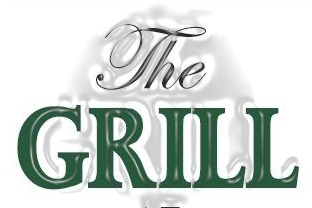 The Little Grill with a Bistro TwistBreakfast Service
Saturday, Sunday & Holiday Mondays 8:30am – 10:30am
Breakfast Plates
Burleigh		$17
2 Poached Eggs, served atop toasted English muffin, sliced tomato, pea-meal bacon and finished with double smoked cheddar, breakfast potato, and fruit garnishTraditional		$14  
2 Eggs (Scrambled or Over), served with sliced bacon & farmer sausage with toasted artisan bread, breakfast potato, sliced field tomato, and fruit garnishStony Stack		$15
3 Buttermilk Pancakes, finished with warmed maple syrup, dollop of creamery butter, and sliced berriesQuiche		$14
Slice of our Inn made vegetarian quiche, with breakfast potato, sliced field tomato, and fruit garnishLovesick 		$19
2 Poached Eggs, served atop toasted English muffin, with cream cheese spread and smoked salmon breakfast potato, and fruit garnish Breakfast Sandwich   Include breakfast potato, and fruit garnishThe Grill - 		$13
 Fried Egg, Pea meal Bacon, Slice Tomato, Cheddar Cheese served on Artisan Bread		
B.L.T Bagel – 	$12
sliced side bacon, crispy romaine lettuce, sliced field tomato, mayo on toasted everything bagelLighter Breakfast 
Yogurt & Honey, Inn Made Granola, Fresh Fruit Bowl, Toasted Everything Bagel 			$9
1 Egg (scrambled or over) , slice artisan bread, sliced field tomato					$10
Steel Cut Oats & Berries, finished with honey 							$8
Toasted Artisan Bread (2 slice) or Toasted Everything Bagel , with creamery butter & jam		$6	Beverages & Sides
Coffee, Decaf or Orange Pekoe Tea $2,		 Fruit Juice (Orange, Apple, Pineapple, Cranberry) $2.50
Herbal Tea, Hot Chocolate $2.75

Add Side Bacon (3) $2.50, Farmer Sausage (2) $2.50,  Pea meal Bacon (2) $3.50